Сценарий развлечения «День знаний»для детей 2-3 летЦель: познакомить детей с праздником 1 сентября; вызвать интерес к развлечению; развивать двигательную активность; создать весёлое настроение.
Инвентарь и оборудование: флешка с весёлой музыкой, игрушка-мишка, зайчик, корзина с мячиками , клоун- Карамелька , музыкальный центр, мыльные пузыри, воздушные шары, угощение.Ход мероприятия.Дети в ходят в зал украшенный воздушными шарами ,звучит веселая музыка, дети рассматривают зал. 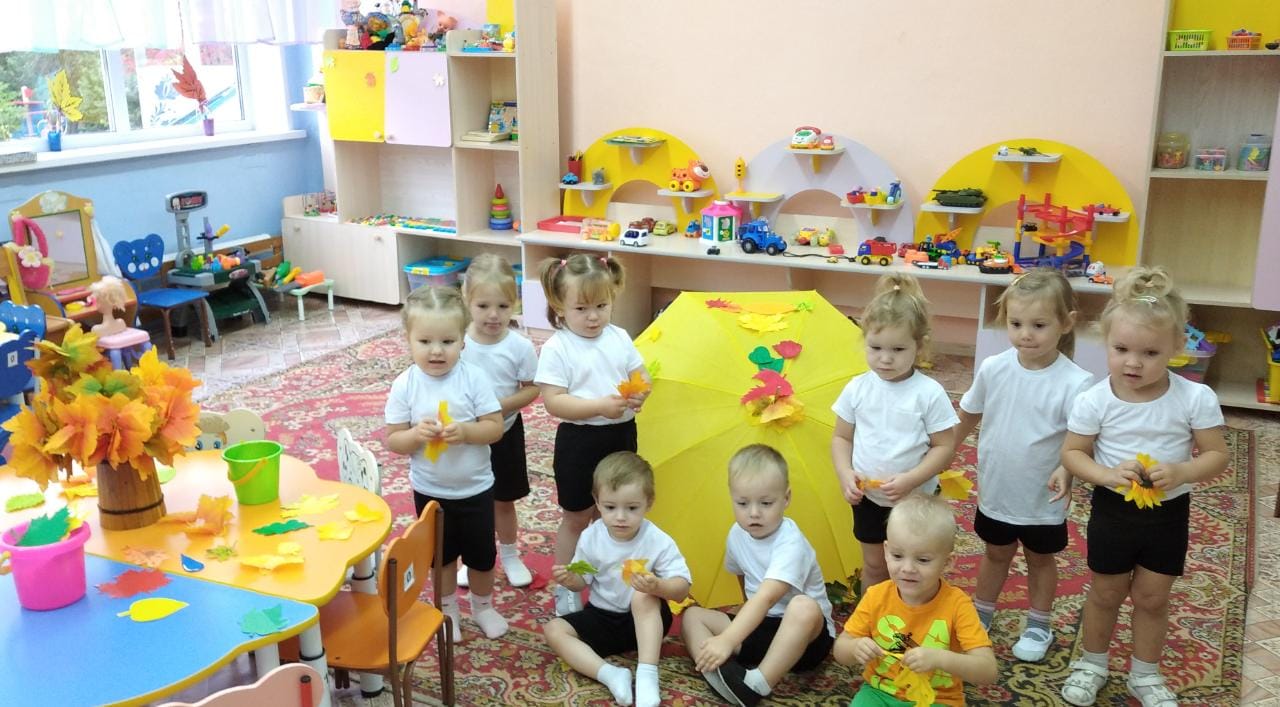 И вдруг в зал вбегает Клоун……..А что это у вас здесь за праздник? Почему вы такие красивые?Воспитатель:  Ой а вы кто?Клоун : Я Карамелька.Воспитатель: Карамелька, для начало надо с ребятами поздороваться.Карамелька:Здравствуйте ребята! Я весёлая Карамелька!Ведущий:Здравствуй, Карамелька. Сегодня у нас праздник 1 сентября - День Знаний. У нас ребята посмотри, какие нарядные пришли в детский сад! Дети будут в детском саду учиться всему: играть в игры, убирать игрушки, самостоятельно кушать, рисовать, лепить, заниматься физкультурой, не плакать, и узнавать много нового.Карамелька:А меня научите?
Ведущий. Ребята научим карамельку?Дети: ДааааВоспитатель:   Вставай Карамелька и повторяй за нами.танец «Арам зам зам!». 
Воспитатель: Молодцы ребята! И Карамелька молодец!Карамелька:Ребята, а с чем вы больше всего любите играть в детском саду? 
Дети. С игрушками!
Воспитатель:.Карамелька, дети очень любят играть с игрушками. Вот посмотри, какой красивый! Ты знаешь Карамелька, кто это?Карамелька:Это Мишка!Воспитатель:Карамелька? Да какой это мишка.Карамелька:Значит лиса!Воспитатель.У лисы рыжий хвост! А это, кто это ребята?Дети:Зайчик!Воспитатель:.Карамелька, даже ребята знают, что это зайка! Давайте ребята подойдём, погладим его. Шёрстка у него мягкая, тёплая, пушистая.Ребята его рассматривают.подвижная игра «Зайка серенький сидит»Карамелька:Какие у вас ребята молодцы! Умеют играть с игрушками.Воспитатель: Карамелька а вот это кто знаешь? Показ Мишки.Карамелька: ААААА это я знаю, это Волк- зубами щёлк…..Воспитатель: Да нет же Карамелька ты что? Ребята скажите кто это?Дети: Мишка…..Воспитатель: Давайте поиграем с мишкой. Ты Карамелька будешь играть с нами…Игра «Мишка косолапый»Воспитатель: И ты Карамелька молодец! Хорошо играешь с ребятами.Карамелька случайно рассыпает мячи…..Карамелька: Ой ребята простите меня я такая не уклюжая. Я сейчас всё соберу.Воспитатель: Карамелька не расстраивайся дети тебе помогут. Ребята поможем Карамельке собрать мячи корзину?Дети: Да.Подвижная игра «Догоните мячи»Воспитатель:Вот какие вы молодцы!Карамелька:А у меня тоже есть шарики. Но шарики не простые, они очень лёгкие, воздушные, и делаю я их сама (дразниться)Воспитатель:  Интересно что же это за шарики такие?...Карамелька: Оп…. (достаём мыльные пузыри).Воспитатель: ух ты хитрая Карамелька, такие шарики и дети могут дела. Ведь правда ребята. Ответы детей. Вот смотри . Дети по очереди пускаю мыльные пузыри.Карамелька: Ух какие вы молодцы а сейчас давайте поиграем , я буду надувать пузыри  а вы их лопать….Пускание мыльных пузырей под музыку.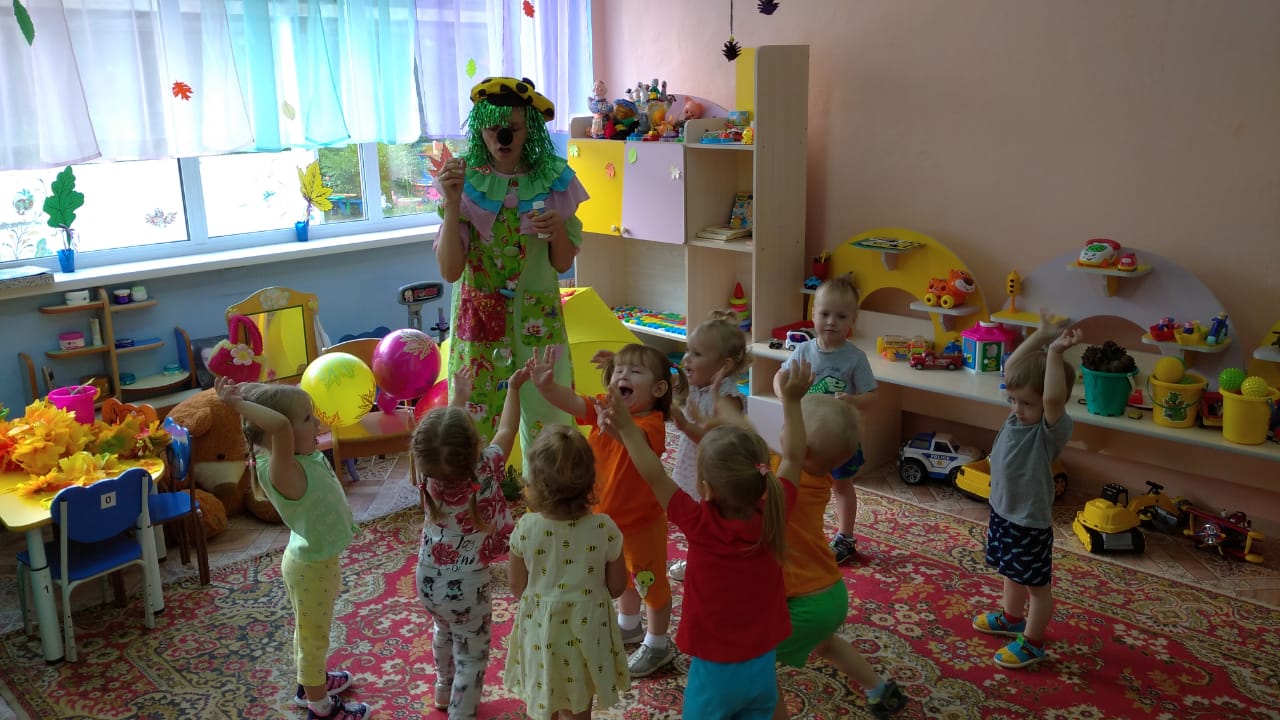 Воспитатель:  Вот какая ты Карамелька молодец! С ребятами поиграла!Карамелька:Я для ребят ещё сюрприз принёсла.Карамелька  раздаёт сладости для ребят.Ведущий.Ребята, кто к нам в гости пришёл? Какой у нас сегодня праздник?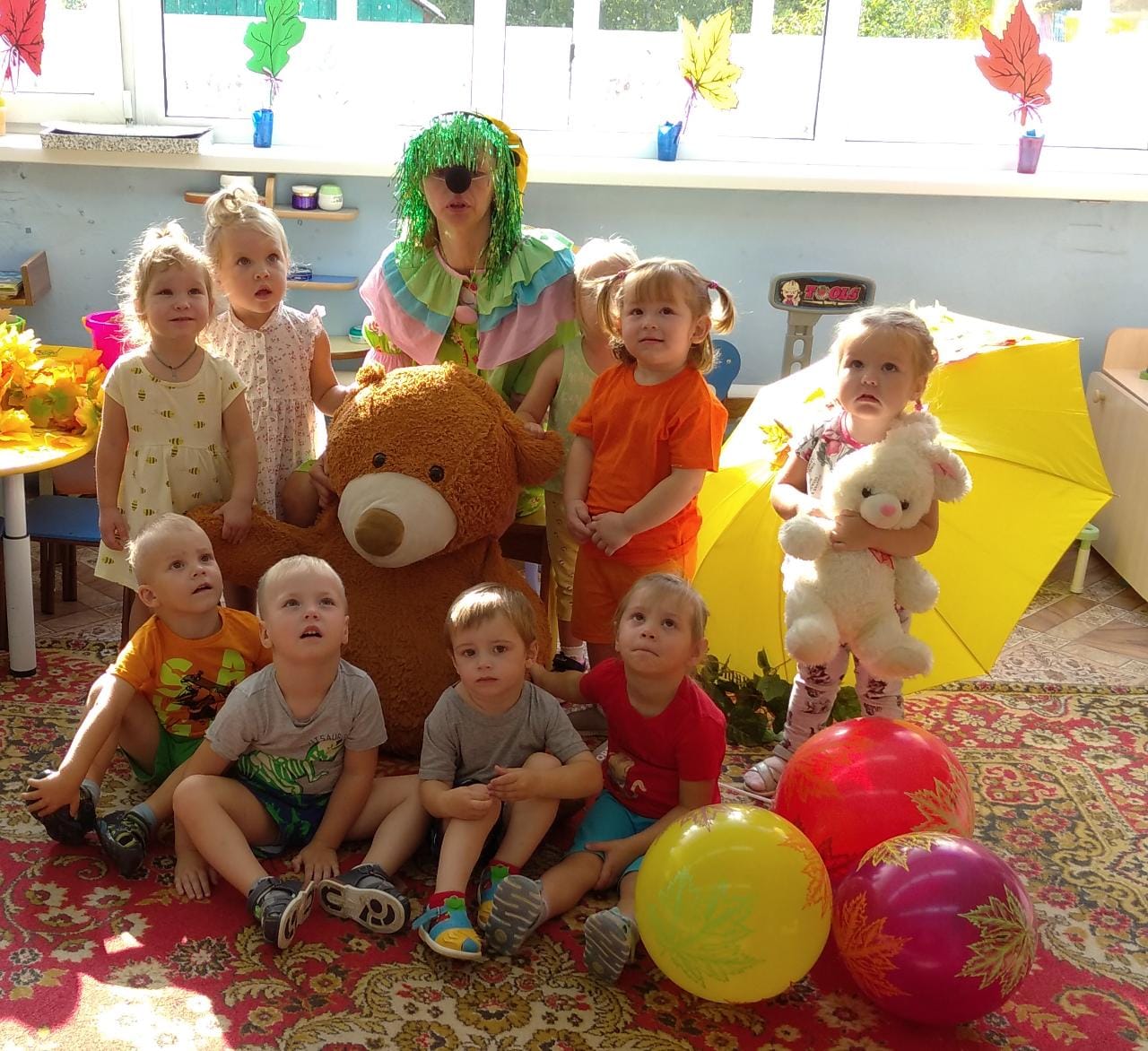 